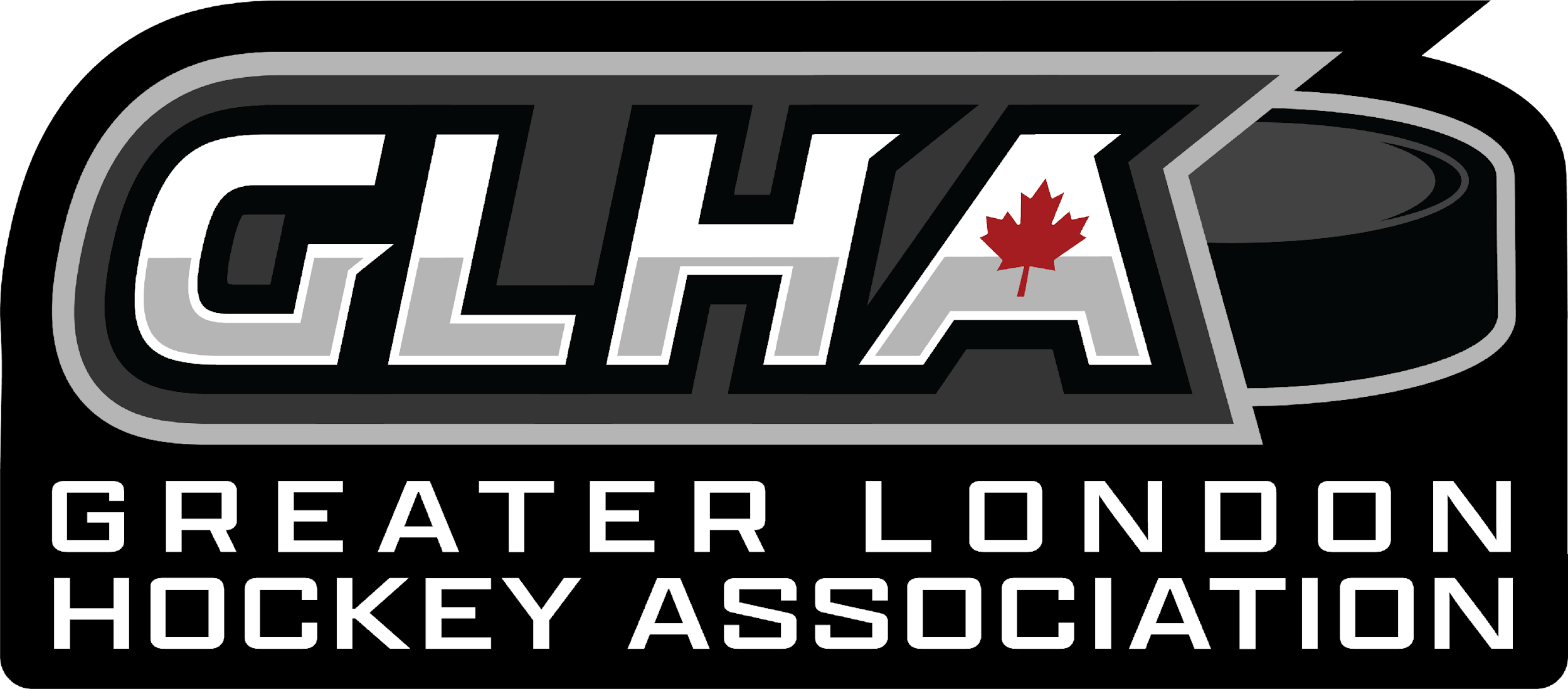 GLHA Registration Prices for the upcoming 2023-2024 Season Dear Members: We have worked together to ensure our costs stay as low as possible, unfortunately there are certain costs that are going up this season due to the times of our economy. We worked together to ensure we could keep costs low like this past season. Some small adjustments had to be made. Mustangs(A/AA)  The following items have been implemented for the upcoming coming season Spring Tryouts for Mustangs group except for the U18 which will be in the fall. City Wide tryouts for Mustangs at U10, U11, U18. Spring Tryouts begin May 7th for Mustangs group Registration is open for Mustangs division – Tryouts cost $85.00 and all players must have body checking for U14 and up.  Tryouts for U10, U11, U12, U13, U14, U15 and U16 are in Spring 2023 (Starting May 7th)U18 - Fall 2023 (September)A/AA ProgrammingHouse league and MD/BB ProgrammingOur House League Programming and MD/BB programming have had the following changes below - Our tryout fees for the MD/BB programming has been included in our costs and therefore you must still register for them online when registering. Registration opens for the GLHA House league and MD programs May 15The MD/BB will be ensuring all participants are within their boundaries, boundary exemptions will not be permitted this year as we are trying to ensure each association has the numbers to run their programming. House League ProgrammingMD or BB/B ProgrammingHouse league and MD Pricing 2023-2024 RegistrationParticipants must register with either Purple or White depending on their home community association, except for U10, U11, and U18. These will be city-wide teams.Prep SkateIt will be in combination with the Jr Knights, registration link to follow.Tryouts/EvaluationsEvaluation skates and team creation will be based on purple or white, except U10, U11, and U18 will be city-wide teams.Age GroupBirth Year DivisionMustang registration with Bump Fee includedAfter July 31st ,20232014U10$1260.00$1335.002013U11$1260.00$1335.002012U12$1410.00$1485.002011U13$1460..00$1535.002010U14$15100.00$1585..002009U15$1560..00$1635.002008U16$1510.00$1585.002007U17$1510.00$1585.002006U18$1510.00$1585.00RegistrationParticipants can register for any of the four community associations in London.Prep SkateIn the Fall, with B/BB programmingTryouts/EvaluationsEvaluation skates, then team creationRegistrationParticipants must register for their home community Association according to the boundaries on the website.Prep SkateIn the Fall, with B/BB programmingTryouts/EvaluationsFollowing the B/BB tryouts, if a community association has fewer than 17 players for a particular team, the GLHA will offer a city-wide tryout for that age group to fill any vacant positions in the B/BB program.Age GroupDivisionHouse league /MD Base registrationPrice After July 31st ,2023Bump up Fee for MD 2020-2019-2018-2017U7$365.00$365.00-2016U8$635.00$710.00$125.002015U9$635.00$710.00$250.002014U10$660.00$735.00$475.00.2013U11$660.00$735.00$475.002012U12$740.00$815.00$475.002011U13$740.00$815.00$475.002010U14$805.00$880.00$475.002009U15$805.00$880.00475.002008U16$630.00$705.00$675.002007U17$630.00$705.00$675.002006U18$630.00$705.00$675.002005-2003U 21$410.00$410.00-